***PLEASE FILL OUT AND THEN PRINT***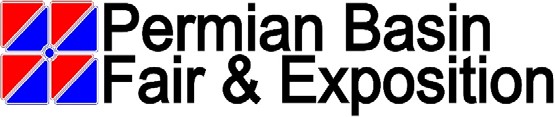 Entry must be postmarked by:Friday, August 6, 2021Late fee of $20 per entry after deadlineLivestock Events - Junior Steer Show EntryExhibitor Name (Print)___________________________________________________________________________________ Address________________________________________________________________________County_______________ City___________________ State __________________ Zip Code____________________ Cell_______________________ Birth Date__________________________ Grade Level _______________________  FFA or 4H Club___________________Email _______________________________________________________________________________________________                                                                                                                                                                                                                                                                                              By Submitting this entry form, you agree to abide by all rules and regulations of the Permian Basin fair & Exposition (www.Pbfair.com)Breed Type                              Steer Show “A” $35                      Steer Show “B” $35                               Tag #                                              Entry Fee ________________________________________________________________________________________________________________________________________________________________________________________________________________________________________________________________________________________________________________________________________________Extra Equipment Stalls  _No._________      $25.00 each________________________________________________Total________________Exhibitor Signature_________________________________________________________________________________________________Entry fees must be mailed with entry form                                                                        Mail entries to:	Entry Fees Enclosed - $Permian Basin Fair & Exposition	Scholarship Donation - $Livestock Events	Late Fee - $218 West 46th Street Odessa, TX 79764                           	                                  	                            Additional Passes- $                                                                                                                                                                               Total - $___________